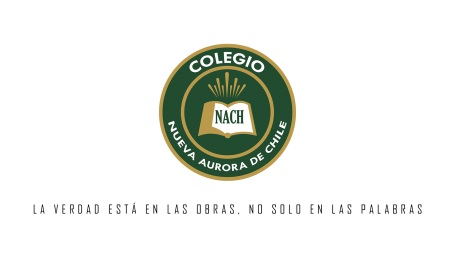 Departamento de ciencias y educación físicaProfesor Camilo PobleteTrabajo escrito unidad 1 condición física ¿Qué es la condición física?Nombra las cualidades físicas básicas. Describa las cualidades físicas básicas y de un ejemplo de cómo trabajar cada una para mejorarlas.Crear un plan de entrenamiento para mejorar las cualidades físicas debes escoger 2 cualidades a trabajar.(El plan de entrenamiento debe ejecutarse 3 veces a la semana con 50 minutos de trabajo, debe presentar estructura del plan:Inicio: calentamientoDesarrollo: ejecución del planFinal: elongación y vuelta a la calma